ALCALDIA MUNICIPAL DE SANTIAGO DE MARIAALCALDIA MUNICIPAL DE SANTIAGO DE MARIAALCALDIA MUNICIPAL DE SANTIAGO DE MARIA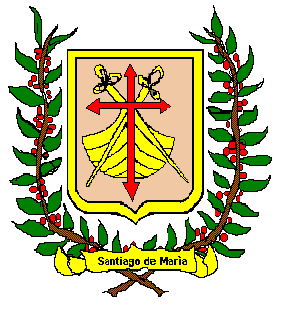 ORDEN DE COMPRAN° 038NOMBRE DEL PROVEEDOR :  FARMACIA CALIFORNIANOMBRE DEL PROVEEDOR :  FARMACIA CALIFORNIANOMBRE DEL PROVEEDOR :  FARMACIA CALIFORNIABIENES Y/O SERVICIOS PARA USO EN: EMERGENCIA COVID-19BIENES Y/O SERVICIOS PARA USO EN: EMERGENCIA COVID-19BIENES Y/O SERVICIOS PARA USO EN: EMERGENCIA COVID-19PARA EL PERSONAL DE RECOLECCION Y PERSONAL DESECHOS SOLIDOSPARA EL PERSONAL DE RECOLECCION Y PERSONAL DESECHOS SOLIDOSPARA EL PERSONAL DE RECOLECCION Y PERSONAL DESECHOS SOLIDOSPARA EL PERSONAL DE RECOLECCION Y PERSONAL DESECHOS SOLIDOSDESCRIPCIONUNIDADVALOR UNITARIOTOTALALCOHOL GEL 24 $       20.000  $       480.00  $                 -    $                 -    $                 -    $                 -    $                 -    $                 -    $       480.00 LUGAR Y FECHA:STGO DE MA, 24-04-2020STGO DE MA, 24-04-2020_______________                        _______________________________                        ______________________________________________________________________SOLICITANTE                                         REVISADOSOLICITANTE                                         REVISADOAUTORIZA ALCALDE MUNICIPALAUTORIZA ALCALDE MUNICIPALJULIO CESAR MEJIA